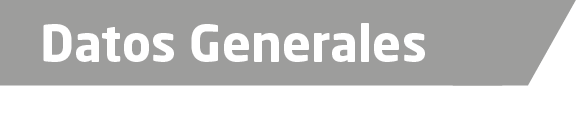 Nombre Nestor Alba Landa	Grado de Escolaridad Licenciado en derechoCédula Profesional (Licenciatura) 1882189Cédula profesional (Maestría) En trámiteTeléfono de Oficina 9242455277y 2281310985Correo Electrónico conciliacion2015@outlook.comDatos GeneralesFormación Académica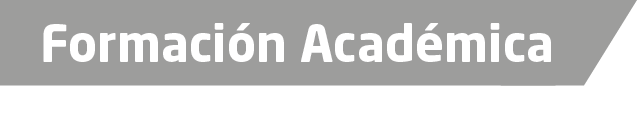 DE 1975 A 1976El propedéutico o año de iniciación universitaria en el área de facultad de derecho. de 1977 a 1980carrera de licenciado en derecho en dicha facultad de la universidad veracruzana en la ciudad de Xalapa, ver.DEL 30 AL 31 DE OCTUBRE DEL AÑO 2015.Curso taller “el rol del fiscal en el nuevo sistema de justicia penal”.DE 2016Academia regional de seguridad publica de occidente en la ciudad de Morelia Michoacán, taller de determinaciones y control judicial de actos de investigación.Entre otros cursos de juicio orales en el año 2016 sin recordar fecha exacta.Trayectoria Profesional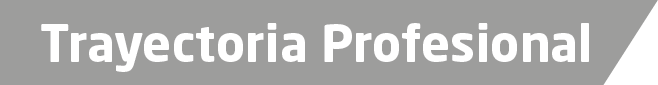 En 1983 juez municipal de Acatlán, Veracruz.De 1985 a 1986 secretario particular del c. director Gral. de la policía judicial del estado.De 1987 fue juez municipal de Jilotepec, ver.De 1988 a 1990 agente de ministerio público adscrito al juzgado mixto menor de Misantla, ver.de 1990 a 1991 agente del ministerio público al juzgado mixto menor en Xalapa, ver.De enero de 1991 al 30 de abril del mismo año agente del ministerio público investigador y adscrito de primera instancia, en el distrito de jalacingo, ver.En 1993 auxiliar del departamento jurídico de justicia del estado.1994 al 2010 agente del ministerio público dictaminador de la subprocuduria especializada en asuntos de los indígenas.En fecha de 27 de junio de 1997 fue re categorizado por esta institución.se agrega constanciaEn el 2011 agente del ministerio público investigador, adscrito a la direcciónGral. de investigaciones ministeriales.Del 2 de octubre de 2012 a la fecha agente del ministerio público especializado en responsabilidad juvenil y conciliación en cardel ver.Del 1 de mayo del 2015 a la fecha agente del ministerio público especializado en responsabilidad juvenil y conciliador   cardel verDel 01 abril a 08 de noviembre de 2015 agente del ministerio público especializado en responsabilidad juvenil en la ciudad de las Choapas, Veracruz.Del 10 de noviembre del 2015 al 12 de septiembre del 2016, fiscal especializado en responsabilidad y conciliación de la unidad integral de procuración de justicia del xx distrito judicial, Acayucan, Veracruz.Del 13 de septiembre a la fecha fiscal 5° de la unidad integral de procuración de justicia del xx distrito judicial, Acayucan, Veracruz, y encargado como fiscal especializado en responsabilidad y conciliación de la unidad integral de procuración de justicia del xx distrito judicial, Acayucan, Veracruz. de Conocimiento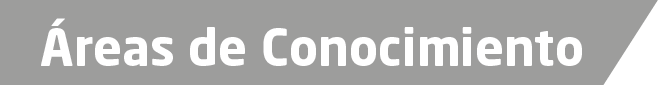 Derecho ConstitucionalDerecho AdministrativoDerecho CivilDerecho Penal